SVEUČILIŠTE JURJA DOBRILE U PULI(IME SASTAVNICE)PRIJEDLOG OSNIVANJA STUDIJSKOG PROGRAMA (naziv studijskog programa)U izradi sudjelovali:,I. OPĆENITO O STUDIJSKOME PROGRAMUII. UVJETI ZA IZVOĐENJE STUDIJSKOG PROGRAMAKADROVIPROSTOR I OPREMA1.1. Naziv studijskog programa1.1. Naziv studijskog programa1.1. Naziv studijskog programa1.1. Naziv studijskog programa1.2. Tip studijskog programa1.2. Tip studijskog programa1.2. Tip studijskog programa1.2. Tip studijskog programa1.3. Razina (kvalifikacije) studijskog programa 1.3. Razina (kvalifikacije) studijskog programa 1.3. Razina (kvalifikacije) studijskog programa 1.3. Razina (kvalifikacije) studijskog programa 1.3.1. HKO1.3.2. EQF1.3.2. EQF1.3.3. QF-EHEA1.4. Područje, polje i grana studijskog programa (znanstveno/umjetničko) 1.4. Područje, polje i grana studijskog programa (znanstveno/umjetničko) 1.4. Područje, polje i grana studijskog programa (znanstveno/umjetničko) 1.4. Područje, polje i grana studijskog programa (znanstveno/umjetničko) 1.4.1. RH1.4.1. RH1.4.2. ISCED-F1.4.2. ISCED-F1.5. Nositelj/i studijskog programa 1.5. Nositelj/i studijskog programa 1.5. Nositelj/i studijskog programa 1.5. Nositelj/i studijskog programa 1.6. Izvođač/i studijskog programa1.6. Izvođač/i studijskog programa1.6. Izvođač/i studijskog programa1.6. Izvođač/i studijskog programa1.7. Način izvedbe studija (u punom opterećenju; u djelomičnom opterećenju; studij na daljinu)1.7. Način izvedbe studija (u punom opterećenju; u djelomičnom opterećenju; studij na daljinu)1.7. Način izvedbe studija (u punom opterećenju; u djelomičnom opterećenju; studij na daljinu)1.7. Način izvedbe studija (u punom opterećenju; u djelomičnom opterećenju; studij na daljinu)1.8. Trajanje studijskog programa 1.8. Trajanje studijskog programa 1.8. Trajanje studijskog programa 1.8. Trajanje studijskog programa 1.9. ECTS bodovi – minimalni broj bodova potrebnih da bi student završio studijski program1.9. ECTS bodovi – minimalni broj bodova potrebnih da bi student završio studijski program1.9. ECTS bodovi – minimalni broj bodova potrebnih da bi student završio studijski program1.9. ECTS bodovi – minimalni broj bodova potrebnih da bi student završio studijski program1.10. Akademski/stručni naziv/stupanj koji se stječe završetkom studija1.10. Akademski/stručni naziv/stupanj koji se stječe završetkom studija1.10. Akademski/stručni naziv/stupanj koji se stječe završetkom studija1.10. Akademski/stručni naziv/stupanj koji se stječe završetkom studija1.11. Predviđeni ishodi učenja studijskog programa i kompetencije koje se stječu završetkom studijskog programa 1.12. Profil zapošljivosti studenata koji završe studij (poslovi za koje je student osposobljen)1.13. Usklađenost studijskog programa sa strateškim ciljevima Sveučilišta 1.14. Prikažite osnovne nalaze studije opravdanosti izvođenja studijskoga programa u skladu sa strateškim dokumentom Mreže visokih učilišta i studijskih programa u Republici Hrvatskoj1.15. Usporedivost studijskog programa s kvalitetom srodnih akreditiranih studijskih programa u Hrvatskoj i u zemljama Europske unije (navesti i obrazložiti usporedivost dva programa, od kojih barem jedan iz EU, s programom koji se predlaže te navesti mrežne stranice programa)1.16. Analiza zapošljivosti studenata po završetku studijskog programa 2.1. Popis i opterećenje svih nastavnika i suradnika koji sudjeluju u izvedbi studijskog programa2.1. Popis i opterećenje svih nastavnika i suradnika koji sudjeluju u izvedbi studijskog programa2.1. Popis i opterećenje svih nastavnika i suradnika koji sudjeluju u izvedbi studijskog programa2.1. Popis i opterećenje svih nastavnika i suradnika koji sudjeluju u izvedbi studijskog programaIme i prezime nastavnika(sa znanstveno-nastavnim, umjetničko-nastavnim, nastavnim ili suradničkim zvanjem)Stalno zaposleni/ Vanjski suradnikTrenutačno ukupno opterećenjeOpterećenje unutar predloženog studijskog programa2.2. Analiza pokrivenosti studijskog programa nastavnicima zaposlenima u visokoškolskoj ustanovi u odnosu na ukupan broj nastavnika potrebnih za izvođenje studijskog programa (u %)2.2. Analiza pokrivenosti studijskog programa nastavnicima zaposlenima u visokoškolskoj ustanovi u odnosu na ukupan broj nastavnika potrebnih za izvođenje studijskog programa (u %)2.2. Analiza pokrivenosti studijskog programa nastavnicima zaposlenima u visokoškolskoj ustanovi u odnosu na ukupan broj nastavnika potrebnih za izvođenje studijskog programa (u %)2.2. Analiza pokrivenosti studijskog programa nastavnicima zaposlenima u visokoškolskoj ustanovi u odnosu na ukupan broj nastavnika potrebnih za izvođenje studijskog programa (u %)2.2. Analiza pokrivenosti studijskog programa nastavnicima zaposlenima u visokoškolskoj ustanovi u odnosu na ukupan broj nastavnika potrebnih za izvođenje studijskog programa (u %)2.2. Analiza pokrivenosti studijskog programa nastavnicima zaposlenima u visokoškolskoj ustanovi u odnosu na ukupan broj nastavnika potrebnih za izvođenje studijskog programa (u %)Godina izvođenja studijskog programaGodina izvođenja studijskog programaGodina izvođenja studijskog programaGodina izvođenja studijskog programaGodina izvođenja studijskog programa1.2.3.4.5.Ukupan broj norma sati studijskog programaUkupan broj norma sati stalno zaposlenih nastavnikaUkupan broj norma sati stalno zaposlenih suradnikaUkupan broj norma sati vanjskih suradnikaPokrivenost (%)2.3. Omjer studenata i nastavnika na instituciji u tekućoj akademskoj godini2.3. Omjer studenata i nastavnika na instituciji u tekućoj akademskoj godini2.3. Omjer studenata i nastavnika na instituciji u tekućoj akademskoj godini1.Ukupan broj nastavnika1.1.Stalno zaposleni nastavnici1.2.Stalno zaposleni suradnici1.3.Vanjski suradnici2.Ukupan broj studenata 2.1.Ukupan broj redovnih studenata 2.2.Ukupan broj izvanrednih studenata3.Omjer studenata i stalno zaposlenih nastavnika4.Omjer studenata i stalno zaposlenih nastavnika i suradnika2.4. Studenti na predloženom studijskom programu 2.4. Studenti na predloženom studijskom programu 2.4. Studenti na predloženom studijskom programu 2.4. Studenti na predloženom studijskom programu 2.4. Studenti na predloženom studijskom programu 2.4. Studenti na predloženom studijskom programu 2.4. Studenti na predloženom studijskom programu 2.4. Studenti na predloženom studijskom programu 2.4.1. Upisna kvota2.4.1. Upisna kvota2.4.1. Upisna kvota2.4.1. Upisna kvota2.4.1. Upisna kvota2.4.1. Upisna kvota2.4.2. Ukupno studenata u jednome ciklusu2.4.2. Ukupno studenata u jednome ciklusuGodina izvođenja studijskog programaGodina izvođenja studijskog programaGodina izvođenja studijskog programaGodina izvođenja studijskog programaGodina izvođenja studijskog programaGodina izvođenja studijskog programa2.4.2. Ukupno studenata u jednome ciklusu2.4.2. Ukupno studenata u jednome ciklusu1.2.3.4.4.5.1.Ukupan broj studenata1.1.Redoviti studenti1.2.Izvanredni studenti2.6. Navedite podatke o prostoru i analizirajte adekvatnosti prostornih kapaciteta za izvođenje nastave 2.7. Dokazi o osiguranoj vlastitoj opremi ili opremi u najmu za razdoblje od najmanje pet godina potrebnoj za postizanje predviđenih ishoda učenja, a posebice dokazi o dostupnosti obvezne ispitne literature. 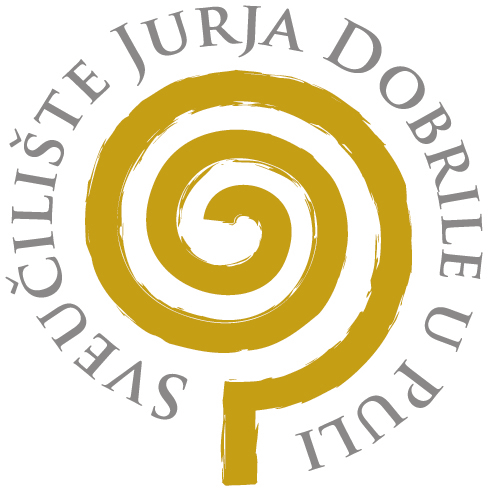 